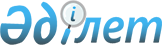 О переводе отдельных участков земель лесного фонда в земли других категорийПостановление Правительства Республики Казахстан от 5 апреля 2005 года N 305

       В соответствии со  статьей 130  Земельного кодекса Республики Казахстан Правительство Республики Казахстан  ПОСТАНОВЛЯЕТ: 

     1. Перевести земельные участки государственных учреждений по охране лесов и животного мира на территории города Кызылорды, Жалагашского и Жанакорганского районов Кызылординской области общей площадью 743,0 гектара из земель лесного фонда в категорию земель населенных пунктов согласно приложению. 

     2. Настоящее постановление вводится в действие со дня подписания. 

       Премьер-Министр 

     Республики Казахстан Приложение               

к постановлению Правительства      

Республики Казахстан          

от 5 апреля 2005 года N 305        

  Экспликация 

земель государственных учреждений по охране лесов и животного 

мира на территории города Кызылорды, Жалагашского и Жанакорганского 

районов Кызылординской области, переводимых из категории земель 

лесного фонда в категорию земель населенных пунктов 
					© 2012. РГП на ПХВ «Институт законодательства и правовой информации Республики Казахстан» Министерства юстиции Республики Казахстан
				Наименование 

землепользова- 

телей Общая 

площадь, 

га     в том числе     в том числе     в том числе     в том числе Наименование 

землепользова- 

телей Общая 

площадь, 

га пашни паст- 

бища под 

пост- 

рой- 

ками прочие 

земли Кызылординское 

государствен- 

ное учреждение 

по охране 

лесов и 

животного мира 451,0 21,3 60,0 274,0 95,7 Жалагашское 

государствен- 

ное учреждение 

по охране 

лесов и 

животного мира 252,0  -   - 202,0 50,0 Жанакорганское 

государствен- 

ное учреждение 

по охране лесов и животного мира 40,0  -   - 20,0 20,0 Всего 743,0 21,3 60,0 496,0 165,7 